Analyser les marques de la modalité 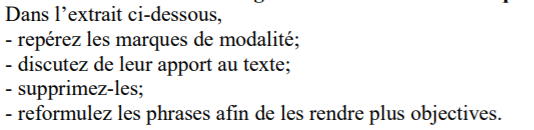 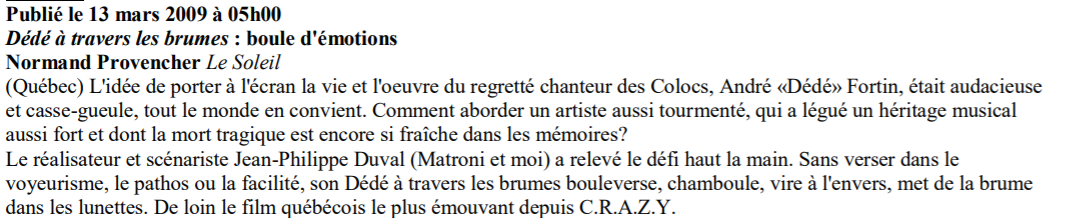 	Analyser les marques de la modalité 